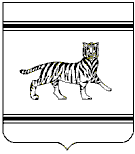 Муниципальное образование "Бабстовское сельское поселение"Ленинского муниципального районаЕврейской автономной областиАДМИНИСТРАЦИЯ СЕЛЬСКОГО ПОСЕЛЕНИЯПОСТАНОВЛЕНИЕ29.10.2015											  № 86с. БабстовоО внесении изменений в  постановление администрации сельского поселения от 19.05.2014 № 38 «О порядке формирования и ведения реестра муниципальных услуг (функций) администрации муниципального образования «Бабстовское сельское поселение» Ленинского муниципального района Еврейской автономной области»В целях приведения постановления администрации сельского поселения от 19.05.2014 № 38 «О порядке формирования и ведения реестра муниципальных услуг (функций) администрации муниципального образования «Бабстовское сельское поселение» Ленинского муниципального района Еврейской автономной области» в соответствие с федеральным законодательством, администрация сельского поселенияПОСТАНОВЛЯЕТ:	1. Внести  в постановление администрации сельского поселения от 19.05.2014 № 38 «О порядке формирования и ведения реестра муниципальных услуг (функций) администрации муниципального образования «Бабстовское сельское поселение» Ленинского муниципального района Еврейской автономной области» следующие изменения:	1.1. В пункте 2 слова «Пяткову В.А. « заменить словами «Шапиро Т.В,».2. Внести в Порядок формирования и ведения реестра муниципальных услуг (функций) администрации муниципального образования «Бабстовское сельское поселение» Ленинского муниципального района Еврейской автономной области, утвержденный вышеуказанным постановлением администрации сельского поселения, следующие изменения:2.1.  Пункт 2  раздела I «Общие положения» изложить в следующей редакции:«2. Муниципальный реестр муниципальных услуг содержит сведения:1) о муниципальных услугах, предоставляемых администрацией Бабстовского сельского поселения;2) об услугах, которые являются необходимыми и обязательными для предоставления муниципальных услуги включены в перечень, утвержденный постановление Правительства Российской Федерации от 06.05.2011 г. № 352;3) об услугах, указанных в распоряжением Правительства Российской Федерации от 25 апреля 2011 г. N 729-р и оказываемых муниципальными учреждениями и иными организациями, в которых размещается муниципальное задание (заказ), выполняемое (выполняемый) за счет средств местного бюджета;4) иные сведения в соответствии с перечнем, установленным постановление администрации сельского поселения от 07.12.2011 № 110».3. Признать утратившим силу постановление администрации сельского поселения от 10.02.2011 № 20 «Об утверждении Порядка формирования и ведения сводного реестра муниципальных услуг (функций) администрации Бабстовского сельского поселения».4. Контроль за исполнением настоящего постановления оставляю за собой.5. Опубликовать настоящее постановление в «Информационном бюллетене» Бабстовского сельского поселения.6. Настоящее постановление вступает в силу после дня его официального опубликования. Глава администрациисельского поселения                                                                    В.В. Фарафонтов